19.06.PIĄTEKWAKACJE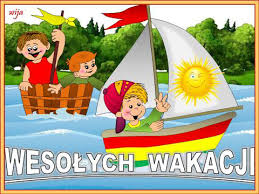 NAUKA WIERSZA „ WAKACJE”Wyjeżdżać pora, wreszcie wakacje,czekają na nas różne atrakcje.Obserwowanie zwierzątek w lesie,rozmowa z echem, co głos w dal niesie.Malin, borówek, jagód zbieranie,jak szemrze strumyk, podsłuchiwanie.Spływy kajakiem, w rzece pływanie,długie spacery, ruin zwiedzanie.Gdy minie lato, znów się spotkamyletnie miesiące powspominamy.NAUKA PIOSENKI „ WAKACJE ROWEREM”https://www.youtube.com/watch?v=CkXSdjgvaAk1. Najwspanialej powiem szczerze
Podróżować na rowerze
Gdy wakacji czas nastaje
Wcale z nim się nie rozstaję
Nie rozstajęRef: Swym rowerem ruszam w drogę
Znam przepisy już drogowe
Powiem więcej znam dokładnie
Tak, że mnie z nich nikt nie zagnie2. Już zakładam dętki nowe
Sprawny musi być mój rower
Sprawdzam jeszcze dzwonek, lampki
Jak najmocniej wiążę trampki
Wiążę trampkiRef: Swym rowerem ruszam w drogę
Znam przepisy już drogowe
Powiem więcej znam dokładnie
Tak, że mnie z nich nikt nie zagnie3. Ochraniacze mam na nóżkach
Osłonięta kaskiem główka
Są odblaski na plecaku
A w bidonie smaczny napój
Smaczny napójRef: Swym rowerem ruszam w drogę
Znam przepisy już drogowe
Powiem więcej znam dokładnie
Tak, że mnie z nich nikt nie zagniePRACA Z KSIAŻKĄ CZ.4.S.47- ROZWIAZYWANIE REBUSÓW, RYSOWANIE PO ŚLADZIE WEDŁUG INSTRUKCJICZ.4.S.47A- RYSOWANIE WAKACYJNYCH PLANÓWCZ.4.S.48- ŁĄCZENIE LICZB OD NAJMNIEJSZEJ DO NAJWIEKSZEJ, KOLOROWANIE LITER, ODCZYTYWANIE NAPISUZabawa w skarby - (coś w stylu Raz, dwa, trzy, Baba Jaga patrzy! Do zabawy potrzebne nam są skarby, np. woreczki gimnastyczne z grochem. Prowadzący - strażnik skarbów - umieszcza je  sali. Zadaniem dzieci jest zdobyć skarby (zanieść je w miejsce, w którym zaczynają grę), ale zbliżać się do nich mogą tylko wtedy jeśli strażnik na nich nie patrzy. Kiedy są w zasięgu jego wzroku muszą stać nieruchomo do momentu, kiedy przestanie na nich spoglądać. Strażnik się przemieszcza, tak żeby dać dzieciom szansę podejścia do skarbów. Kogo strażnik nakryje w ruchu, ten wędruje na linię startu, jeżeli ma skarb w ręce to go odkłada. Zabawa się kończy, kiedy wszystkie skarby zostaną zabrane do bazy dzieci.ZABAWA „ ŁOWIENIE RYBEK” – za pomocą słomek łowimy” rybki”- makaron. kto więcej zbierze rybek wygrywa. Wspólnie przeliczacie złowione rybki.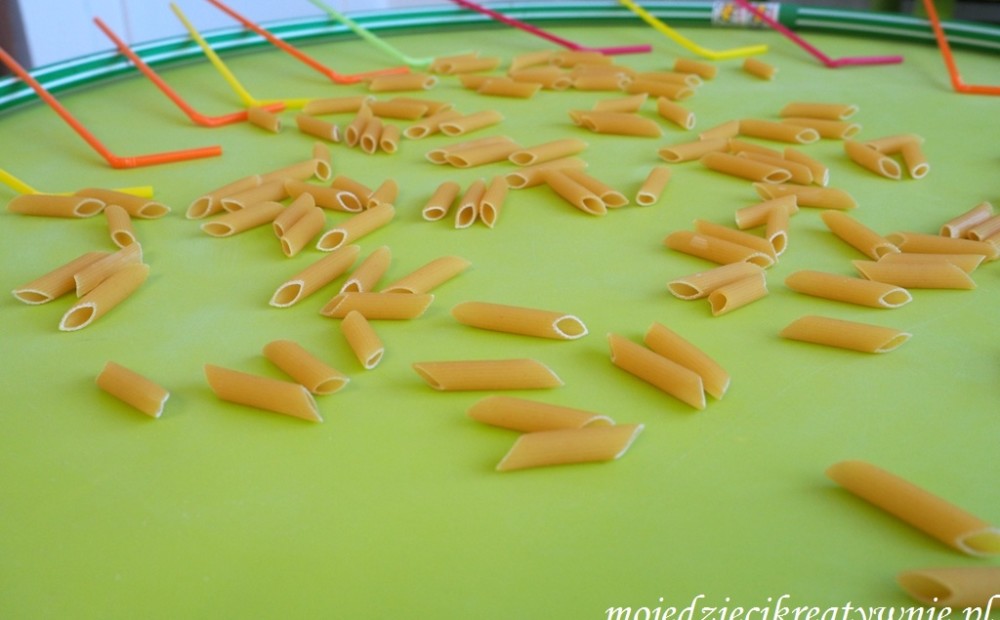 POŁĄCZ DWIE POŁÓWKI LODÓW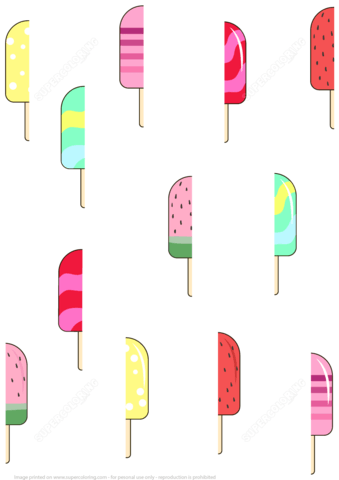 RYTMY – WYKOLORUJ LODA WEDŁUG RYTMU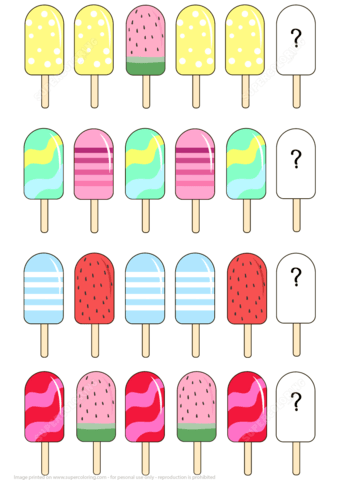 POKOLORUJ / WSKAŻ RZECZY, KTÓRE ZABIERAMY NA PLAŻĘ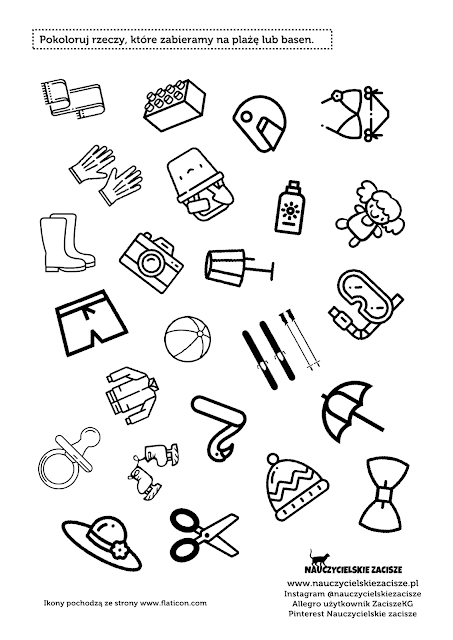 9.PRZELICZ GŁOSKI W LODACH I POKOLORUJ JE WEDŁUG INSTRUKCJI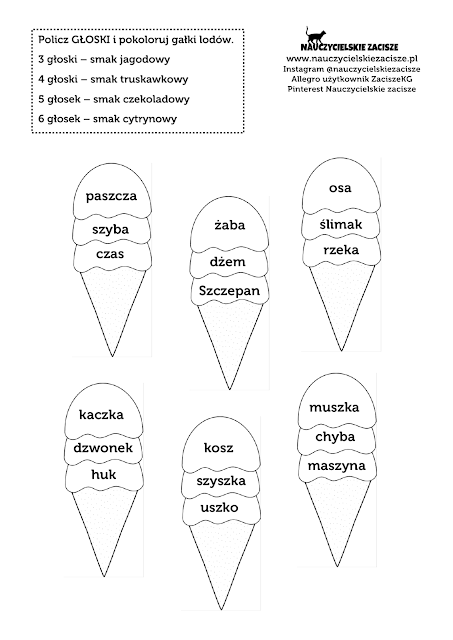 BIBLIOGRAFIAPRZEDSZKOUCZEK.PLROK W PRZEDSZKOLU – B. FORMAhttps://www.ciuciubabka.net/2014/10/pirackie-skarby-morskie-gry-i-zabawy.htmlhttps://mojedziecikreatywnie.pl/2015/06/lowienie-rybek-zabawa-dla-dzieci/http://www.supercoloring.com/puzzle-games/connect-the-two-halves-of-ice-lolly-puzzlehttps://www.nauczycielskiezacisze.pl/2017/06/wakacyjne-klimaty-2-karty-pracy-do.html